Základní škola JIH, Mariánské Lázně, Komenského 459, příspěvková organizace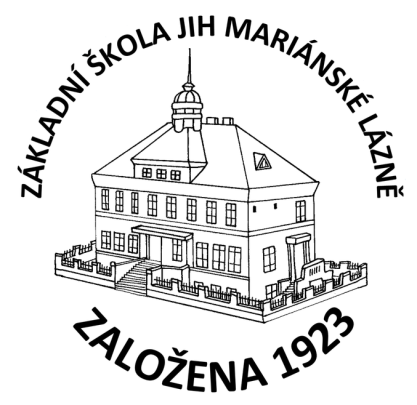 O B J E D N Á V K AObjednáváme u Vás učebnice pro žáky:Bloggers 1				15 ks,Bloggers 2				15 ks,Česko Školní atlas			22 ks,Český jazyk 7 pro ZŠ			  8 ks,Český jazyk 9 pro ZŠ			24 ks,Čítanka pro 7. ročník pro ZŠ		  6 ks,Čítanka pro 9. ročník pro ZŠ		30 ks,Dějepis 9 pro ZŠ			  7 ks,Deutsch mit Max neu			94 ks,Hudební výchova 7			32 ks,Hudební výchova 9			36 ks,Němčina A1 učebnice			  5 ks,Němčina Deutsch mit Max		10 ks,Občanská výchova 7		  	  9 ks,Občanská výchova 9			24 ks,Project Fourth Edition			24 ks,Přírodopis 7 				  9 ks,Přírodopis 8				  5 ks,Přírodopis 9				31 ks,Sbírka úloh z matematiky 7. ročník	20 ks,Sbírka úloh z matematiky 9. ročník	28 ks,Školní atlas světa			15 ks,Tabulky pro ZŠ				30 ks,Základy praktické chemie 2		23 ks.V celkové částce 89.579,- Kč.V Mariánských Lázních dne 28.7.2020.Mgr. Jaroslava Baumgartnerová              ředitelka školyBOOKONLINE s.r.o.Smetanovo náměstí 222/8702 00 Moravská OstravaIČ: 27854493